Organizace dne v Mateřské škole Tetčice, příspěvková organizace, Tyršova 304, 664 17 TetčiceSměrnice č. MŠ010 /2021                                        ORGANIZACE DNE V MŠTřída SLUNÍČEK6:00- 9:20Scházení dětí (do 8:00) třídy sluníčekScházení dětí (do 7:30) třídy berušekRanní hry dle výběru dětí (nabídka koutků)Individuální práce s dětmi i skupinou dětíHygiena, dopolední průběžná svačinaŘízené činnostiPříprava na pobyt venku9:30- 11:30Pobyt venku11:30- 12:30Hygiena, oběd12:00- 14:00Vyzvedávání dětí, které odcházejí domů po obědě (do 12:30)Odpočinek - četba pohádky, poslech relaxační hudbyIndividualizaceKlidové aktivity pro děti s nižší potřebou spánku14:00-16:00Postupné vstávání dětíPrůběžná svačina odpoledníAktivity dle volby dětí (dle potřeby a zájmu dodělávání cílené didaktické činnosti)Rozcházení dětíPitný režim je celodenní, děti mají k dispozici vodu a ochucenou vodu ovocem, zeleninou a bylinkami.Třída BERUŠEK7:30- 9:40Scházení dětí (do 7:30) ve třídě sluníčekScházení dětí (od 7:30) ve třídě berušekRanní hry dle výběru dětí (nabídka koutků)Individuální práce s dětmi i skupinou dětíHygiena, dopolední průběžná svačinaŘízené činnostiPříprava na pobyt venku10:00- 12:00Pobyt venku12:00- 13:00Hygiena, oběd13:00- 14:00Vyzvedávání dětí, které odcházejí domů po obědě (do 13:00)Odpočinek - četba pohádky, poslech relaxační hudbyIndividualizaceKlidové aktivity pro děti s nižší potřebou spánku14:00-16:00Postupné vstávání dětíPrůběžná svačina odpoledníAktivity dle volby dětí (dle potřeby a zájmu dodělávání cílené didaktické činnosti)Rozcházení dětíPitný režim je celodenní, děti mají k dispozici vodu a ochucenou vodu ovocem, zeleninou a bylinkami.                                                                                                  Mgr. Irena Floriánová, DiS.                                                                                                                                                                                                                                                                                       ředitelka Mateřské školy Tetčice                                                                                                       V Tetčicích dne 1.9. 2021Mateřská škola Tetčice, příspěvková organizace, 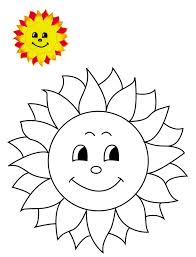 Tyršova 304, 664 17 TetčiceIČO:04354061 Kontakt: 774 048 336Vydal:Mateřská škola Tetčice, příspěvková organizace, Tyršova 304, 664 17 Tetčice Vypracovala:Ředitel mateřské školy, Tetčice – Mgr. Irena Floriánová, DiS.Zřizovatel projednal dne:Účinnost:od   1.9. 2021Spisový znak  A2.-1    Skartační znak A/10Závaznost:Směrnice je závazná pro všechny zaměstnance Mateřské školy Tetčice, všechny řádně přijaté děti ve správním řízení na obou pracovištích, potažmo jejich zákonné zástupceSchválení zřizovatele dne: